Статистика отдела ЗАГС управления ЗАГССтавропольского края по Курскому районуза 2022 год	  Отдел записи актов гражданского состояния управления записи актов гражданского состояния Ставропольского края по Курскому району сообщает, что за 2022 год на территории Курского муниципального округа зарегистрировано  1403  актов  гражданского состояния  в том числе:     - о рождении  348   из них мальчиков - 176 , девочек -172, 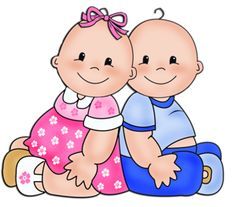                               ОДНА ДВОЙНАСамые популярные имена мальчиков: Александр, Владислав, Давид  Самые популярные имена девочек: Амина, Ева, Мия, СафияРедкие имена: Архан, Авигея, Мирра.- о  заключении брака        - 205  	их них в торжественной обстановке  -146, 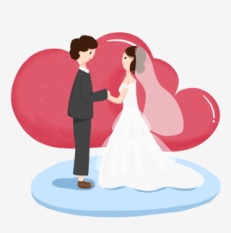 с участием иностранных граждан -8,  в том числе граждан:Республики Азербайджан  -3,Республики Казахстан-2, Республики Узбекистан-1, Кыргызской Республики-1, Республики  Таджикистан-1.